Otter Class Home Learning Term 4 - Week 1Welcome back to Term 4! Hopefully it won’t be long before we are all back in school together. In the meantime we have an exciting new topic this term - Muck, Mess and Mixtures. English, Maths, phonics and reading need to be followed daily. RE, Science, Topic and PE are planned for you to complete through the week – each one should be an afternoon (there will be two topic lessons). Year 3 have a French session to be completed once a week. 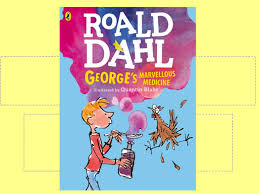 English – 10am Zoom lesson Our lead text this term is ‘George’s Marvellous Medicine’ a marvellous book that we think you are going to enjoy and learn lots from. We will be continuing with our Zoom lessons so that you can have an input from us to help you with your learning. If you miss a lesson please make sure you send us the work so that we can see what you are doing. Have a look at the front cover of the book and predict what you think the book is going to be about. Write sentences about your prediction and give reasons using conjunctions such as ‘because’. Year 3 once you have completed this answer the questions attached – in sentences. Read chapter 1 – you may need a grown up to help you with this. Make a list of any unfamiliar words and will look at the meanings together. Practise using the words in sentences. Write a list of questions that you would like to ask Grandma or George. For example - Why are you so miserable Grandma? Today use the questions that you wrote yesterday to ‘Hot Seat’ Grandma and George. We will be doing this in our lesson at 10am if you are unable to join the lesson perhaps a grown-up will help you to answer the questions that you have for Grandma and George. Watch the powerpoint about suffixes. Now look at the list of words and add the correct suffix. Use the new words in sentences. Phonics On the website below you will find a selection of phonic games. You can sign in free using the following login:Username jan21Password home https://www.phonicsplay.co.uk/ Pick a different game each day for your child to work on. The children would benefit from accessing games from Phase 4 onwards. Do get in contact with us via phone or email if you would like more advice. For those of you who have picked up a pack you can continue with a game from there.Please use this game through the week as well as any others you choose- this will help you to learn about suffixes. https://www.phonicsplay.co.uk/resources/phase/5/simple-verb-suffixes Reading We are continuing to offer 1:1 reading sessions via Zoom. Please email or phone if you would like to book a session.We have registered for Oxford Owl reading ebooks. It has a selection of ebooks that you and your child can share together. There is a good book called ‘Our Class Tiger’ which you may like to read. The website is:www.oxfordowl.co.uk The login details are: Username: otter class 2020 Password: Otters1You may also like to try these two websites which provide games for you to playhttps://onthespot.offbook-edu.com/ You can also access the Oak Academy library using this link https://library.thenational.academy/ where you can find a selection of books and activities. Maths- 11am ZoomThis is the last week that we will be learning about multiplication and division. For year 2 there are 5 lessons which can be accessed by clicking on the Year 2 link below. Year 3 have more than 5 lessons because some of them are activities so just work your way through them. Once the video has finished there are worksheets attached that your child can work through. Whilst you can print the worksheets, you do not need to as your child can write the answers on a piece of paper. You can either send their work to us via a photo or by dropping it into the office so that we can mark it or you can mark it yourself. Once again some of the Year 2 work may be labelled Year 1 and Year 3 labelled Year 2. This is because as the children learn it’s important to recap on previous learning.Year 2- Multiplication and Division https://whiterosemaths.com/homelearning/year-2/spring-week-4-number-multiplication-and-division-2/ Year 3- Multiplication and Division https://whiterosemaths.com/homelearning/year-3/week-1-number-multiplication-division/  Lessons 4 and 5https://whiterosemaths.com/homelearning/year-3/spring-week-2-number-multiplication-division/  Lessons 1,2,3 and 4https://whiterosemaths.com/homelearning/year-3/spring-week-3-number-multiplication-division/  Lessons 1 and 2Science We have received an email from the owner of a timber yard. He needs your help! Could you please test the properties of wood so that the owner can know what wood is good at? He can use this information in his advertising posters.Try the following tests with an adult in order to test out different properties of wood:1. Strength – You probably know that objects like fences need to have strength in order to stand up against strong winds. Place a small sheet of wood between two small piles of books. Using a hair dryer, find out what happens when fast air hits the wood panel. Now try out other types of materials.2. How easy it is to put nails into it? – Carefully try pressing drawing pins into the wood. Again, this can be repeated on other materials. This is important if wood needs to be joined to other pieces of wood or materials.3. Weight - Attach an elastic band around a piece of wood of a particular size and try picking it up with only finger and thumb. Once again, compare to other materials of similar size.4. How hard it is? - Place some wood on the floor. On this wood stand up a cardboard tube.  Now drop different small heavy objects made from metal down the tube. Each time, look at the wood to see if any marks have been made. Try the same test on other materials.RecordingTo show what you have learnt - design an advertising poster for the owner of the timber yard; explaining the uses of wood.Topic This term our topic is ‘Muck, Mess and Mixtures’ to introduce the topic we would like you to investigate a range of materials that you can find at home including cornflour and water, paint, jelly, shaving foam, body lotion and soap flakes. What happens when you mix some of them with water? What do you observe if you mix some of them together? Can you make your own potion similar to George? What would you like your potion to be able to do? Remember to list your ingredients and write a list of instructions to make your potion. Remember only to use materials given to you by your adult and DO NOT take any of the potion!RE: This week we are learning about the life of Jesus – the bringer of ‘Good News’ – go through the PowerPoint  and then complete the worksheet for your year group. French- Year 3This week we are learning the days of the week in French. Use the clip to help you learn. Can you write the days of the week in both English and French now? Remember – spelling matters – in both of the languages!!https://www.youtube.com/watch?v=pc7wjOm7Anc PEPlease see attached the PE challenges from Mr Groombridge for you to complete at home.